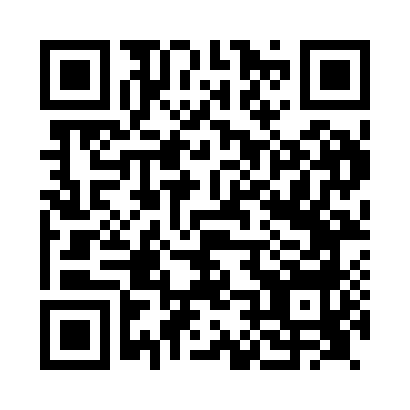 Prayer times for Glenogil, Angus, UKMon 1 Jul 2024 - Wed 31 Jul 2024High Latitude Method: Angle Based RulePrayer Calculation Method: Islamic Society of North AmericaAsar Calculation Method: HanafiPrayer times provided by https://www.salahtimes.comDateDayFajrSunriseDhuhrAsrMaghribIsha1Mon2:504:251:167:0510:0611:412Tue2:514:261:167:0510:0611:413Wed2:514:271:167:0410:0511:404Thu2:524:281:167:0410:0411:405Fri2:524:291:167:0410:0311:406Sat2:534:301:167:0410:0311:397Sun2:544:311:177:0310:0211:398Mon2:544:321:177:0310:0111:399Tue2:554:341:177:0210:0011:3810Wed2:564:351:177:029:5911:3811Thu2:574:361:177:019:5711:3712Fri2:574:381:177:019:5611:3713Sat2:584:391:177:009:5511:3614Sun2:594:411:187:009:5411:3515Mon3:004:421:186:599:5211:3516Tue3:014:441:186:589:5111:3417Wed3:014:451:186:589:4911:3318Thu3:024:471:186:579:4811:3319Fri3:034:491:186:569:4611:3220Sat3:044:501:186:559:4511:3121Sun3:054:521:186:549:4311:3022Mon3:064:541:186:549:4111:3023Tue3:074:561:186:539:4011:2924Wed3:084:581:186:529:3811:2825Thu3:094:591:186:519:3611:2726Fri3:095:011:186:509:3411:2627Sat3:105:031:186:499:3211:2528Sun3:115:051:186:479:3011:2429Mon3:125:071:186:469:2811:2330Tue3:135:091:186:459:2611:2231Wed3:145:111:186:449:2411:21